Участие образовательных учреждений в экологической акции  «Югра собирает»С 1 сентября 2023 года в общеобразовательных учреждениях города Югорска (далее – школы)  стартовал проект «Сдавайте батарейки в Югре». Проект реализуется по соглашению между Правительством Югры и Компанией Дюрасел Россия, при сотрудничестве регионального оператора АО «Югра-Экология» и крупнейшего завода - переработчика батареек в России «Мегаполисресурс». В течение учебного года  учащиеся приносили в школу старые, ненужные батарейки и утилизировали их в специально подготовленную урну и мешки компании Дюрасел Россия. Общеобразовательными учреждениями города Югорска, в рамках проекта «Сдавайте батарейки в Югре» за период учебного года собрано 662,42 кг отработанных батареек.Дополнительно учащимися общеобразовательных учреждений собрано 7 739 кг макулатуры.Обще количество, принявших участие в акции составило 5504 человека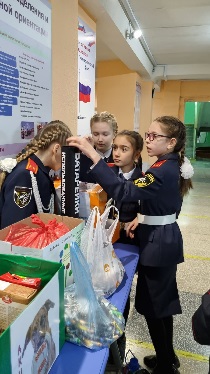 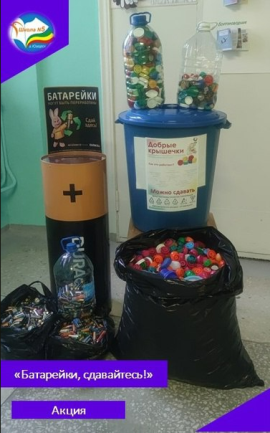 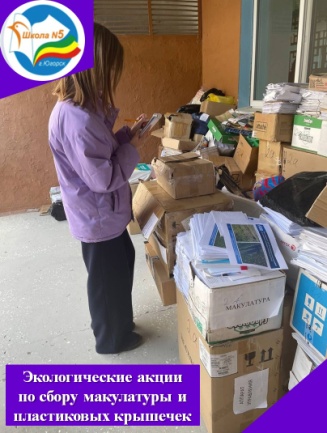 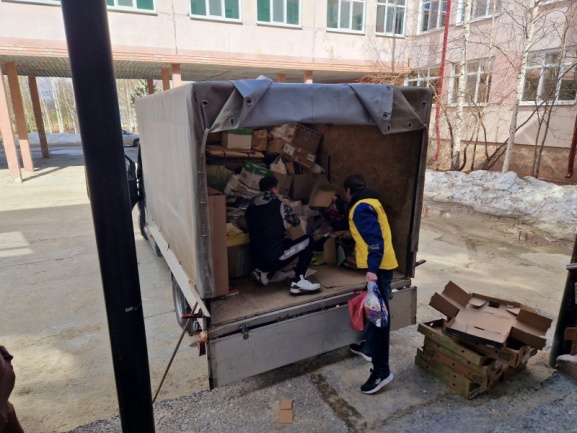 